Yesterday log file:2021-08-25 00:00:03.982 EDT [unknown] [unknown] [unknown] 11103 00000 6125c043.2b5f: LOG:  connection received: host=slave-server port=410642021-08-25 00:00:03.983 EDT [unknown] replicauser [unknown] 11103 00000 6125c043.2b5f: LOG:  replication connection authorized: user=replicauser application_name=walreceiver2021-08-25 00:00:03.984 EDT walreceiver replicauser [unknown] 11103 58P01 6125c043.2b5f: ERROR:  requested WAL segment 000000010000028C0000006A has already been removed2021-08-25 00:00:03.985 EDT walreceiver replicauser [unknown] 11103 00000 6125c043.2b5f: LOG:  disconnection: session time: 0:00:00.004 user=replicauser database= host=slave-server port=410642021-08-25 00:00:08.986 EDT [unknown] [unknown] [unknown] 11108 00000 6125c048.2b64: LOG:  connection received: host=slave-server port=410682021-08-25 00:00:08.988 EDT [unknown] replicauser [unknown] 11108 00000 6125c048.2b64: LOG:  replication connection authorized: user=replicauser application_name=walreceiver2021-08-25 00:00:08.989 EDT walreceiver replicauser [unknown] 11108 58P01 6125c048.2b64: ERROR:  requested WAL segment 000000010000028C0000006A has already been removed2021-08-25 00:00:08.990 EDT walreceiver replicauser [unknown] 11108 00000 6125c048.2b64: LOG:  disconnection: session time: 0:00:00.004 user=replicauser database= host=slave-server port=4106scp: /var/lib/pgsql/12/walarchive/000000010000030A000000D8: No space left on deviceArchiver error:2021-08-25 00:00:13.273 EDT    1518 00000 60e71a11.5ee: LOG:  archive command failed with exit code 12021-08-25 00:00:13.273 EDT    1518 00000 60e71a11.5ee: DETAIL:  The failed archive command was: /usr/pgsql-12/bin/syncwal.sh pg_wal/000000010000030A000000D8 000000010000030A000000D82021-08-25 00:00:13.273 EDT    1518 01000 60e71a11.5ee: WARNING:  archiving write-ahead log file "000000010000030A000000D8" failed too many times, will try again later2021-08-25 00:00:13.996 EDT [unknown] [unknown] [unknown] 11126 00000 6125c04d.2b76: LOG:  connection received: host=slave-server port=410702021-08-25 00:00:13.998 EDT [unknown] replicauser [unknown] 11126 00000 6125c04d.2b76: LOG:  replication connection authorized: user=replicauser application_name=walreceiver2021-08-25 00:00:13.999 EDT walreceiver replicauser [unknown] 11126 58P01 6125c04d.2b76: ERROR:  requested WAL segment 000000010000028C0000006A has already been removed2021-08-25 00:00:14.000 EDT walreceiver replicauser [unknown] 11126 00000 6125c04d.2b76: LOG:  disconnection: session time: 0:00:00.004 user=replicauser database= host=slave-server port=410702021-08-25 00:00:18.996 EDT [unknown] [unknown] [unknown] 11131 00000 6125c052.2b7b: LOG:  connection received: host=slave-server port=410722021-08-25 00:00:18.997 EDT [unknown] replicauser [unknown] 11131 00000 6125c052.2b7b: LOG:  replication connection authorized: user=replicauser application_name=walreceiver2021-08-25 00:00:18.998 EDT walreceiver replicauser [unknown] 11131 58P01 6125c052.2b7b: ERROR:  requested WAL segment 000000010000028C0000006A has already been removedUntil the slave is fullscp: /var/lib/pgsql/12/walarchive/000000010000030A000000D8: No space left on deviceArchiver error:2021-08-25 00:00:11.598 EDT    1518 00000 60e71a11.5ee: LOG:  archive command failed with exit code 12021-08-25 00:00:11.598 EDT    1518 00000 60e71a11.5ee: DETAIL:  The failed archive command was: /usr/pgsql-12/bin/syncwal.sh pg_wal/000000010000030A000000D8 000000010000030A000000D8…scp: /var/lib/pgsql/12/walarchive/0000000100000389000000A7: No space left on deviceArchiver error:2021-08-25 23:59:05.846 EDT    1581 00000 61268a5f.62d: LOG:  archive command failed with exit code 12021-08-25 23:59:05.846 EDT    1581 00000 61268a5f.62d: DETAIL:  The failed archive command was: /usr/pgsql-12/bin/syncwal.sh pg_wal/0000000100000389000000A7 0000000100000389000000A7And clear the slave’s wal files directory:2021-08-25 03:22:35.427 EDT [unknown] replicauser [unknown] 28875 00000 6125efbb.70cb: LOG:  replication connection authorized: user=replicauser application_name=walreceiver2021-08-25 03:22:35.428 EDT walreceiver replicauser [unknown] 28875 58P01 6125efbb.70cb: ERROR:  requested WAL segment 000000010000028C0000006A has already been removed2021-08-25 03:22:35.429 EDT walreceiver replicauser [unknown] 28875 00000 6125efbb.70cb: LOG:  disconnection: session time: 0:00:00.004 user=replicauser database= host=slave-server port=514482021-08-25 03:22:40.430 EDT [unknown] [unknown] [unknown] 28880 00000 6125efc0.70d0: LOG:  connection received: host=slave-server port=514502021-08-25 03:22:40.432 EDT [unknown] replicauser [unknown] 28880 00000 6125efc0.70d0: LOG:  replication connection authorized: user=replicauser application_name=walreceiver2021-08-25 03:22:40.434 EDT walreceiver replicauser [unknown] 28880 58P01 6125efc0.70d0: ERROR:  requested WAL segment 000000010000028C0000006A has already been removed..2021-08-25 23:59:48.813 EDT walreceiver replicauser [unknown] 55948 00000 612711b4.da8c: LOG:  disconnection: session time: 0:00:00.005 user=replicauser database= host=slave-serverport=601142021-08-25 23:59:53.815 EDT [unknown] [unknown] [unknown] 56006 00000 612711b9.dac6: LOG:  connection received: host=slave-serverport=601162021-08-25 23:59:53.816 EDT [unknown] replicauser [unknown] 56006 00000 612711b9.dac6: LOG:  replication connection authorized: user=replicauser application_name=walreceiver2021-08-25 23:59:53.818 EDT walreceiver replicauser [unknown] 56006 58P01 612711b9.dac6: ERROR:  requested WAL segment 000000010000028C0000006A has already been removed2021-08-25 23:59:53.819 EDT walreceiver replicauser [unknown] 56006 00000 612711b9.dac6: LOG:  disconnection: session time: 0:00:00.006 user=replicauser database= host=slave-serverport=601162021-08-25 23:59:58.822 EDT [unknown] [unknown] [unknown] 56018 00000 612711be.dad2: LOG:  connection received: host=slave-serverport=601182021-08-25 23:59:58.823 EDT [unknown] replicauser [unknown] 56018 00000 612711be.dad2: LOG:  replication connection authorized: user=replicauser application_name=walreceiver2021-08-25 23:59:58.825 EDT walreceiver replicauser [unknown] 56018 58P01 612711be.dad2: ERROR:  requested WAL segment 000000010000028C0000006A has already been removed2021-08-25 23:59:58.825 EDT walreceiver replicauser [unknown] 56018 00000 612711be.dad2: LOG:  disconnection: session time: 0:00:00.005 user=replicauser database= host=slave-serverport=60118Start push the wal file over slave due to the /var partition is full2021-08-25 23:59:03.768 EDT [unknown] [unknown] [unknown] 55849 00000 61271187.da29: LOG:  connection received: host=slave-serverport=600682021-08-25 23:59:03.770 EDT [unknown] replicauser [unknown] 55849 00000 61271187.da29: LOG:  replication connection authorized: user=replicauser application_name=walreceiver2021-08-25 23:59:03.771 EDT walreceiver replicauser [unknown] 55849 58P01 61271187.da29: ERROR:  requested WAL segment 000000010000028C0000006A has already been removed2021-08-25 23:59:03.772 EDT walreceiver replicauser [unknown] 55849 00000 61271187.da29: LOG:  disconnection: session time: 0:00:00.005 user=replicauser database= host=slave-serverport=60068scp: /var/lib/pgsql/12/walarchive/0000000100000389000000A7: No space left on deviceArchiver error:2021-08-25 23:59:04.113 EDT    1581 00000 61268a5f.62d: LOG:  archive command failed with exit code 12021-08-25 23:59:04.113 EDT    1581 00000 61268a5f.62d: DETAIL:  The failed archive command was: /usr/pgsql-12/bin/syncwal.sh pg_wal/0000000100000389000000A7 0000000100000389000000A7Today log file:2021-08-26 00:00:03.827 EDT [unknown] [unknown] [unknown] 56038 00000 612711c3.dae6: LOG:  connection received: host=slave-serverport=601202021-08-26 00:00:03.829 EDT [unknown] replicauser [unknown] 56038 00000 612711c3.dae6: LOG:  replication connection authorized: user=replicauser application_name=walreceiver2021-08-26 00:00:03.830 EDT walreceiver replicauser [unknown] 56038 58P01 612711c3.dae6: ERROR:  requested WAL segment 000000010000028C0000006A has already been removed2021-08-26 00:00:03.830 EDT walreceiver replicauser [unknown] 56038 00000 612711c3.dae6: LOG:  disconnection: session time: 0:00:00.005 user=replicauser database= host=slave-serverport=60120- scp: /var/lib/pgsql/12/walarchive/0000000100000389000000A7: No space left on deviceArchiver error:2021-08-26 00:00:08.357 EDT    1581 00000 61268a5f.62d: LOG:  archive command failed with exit code 12021-08-26 00:00:08.357 EDT    1581 00000 61268a5f.62d: DETAIL:  The failed archive command was: /usr/pgsql-12/bin/syncwal.sh pg_wal/0000000100000389000000A7 0000000100000389000000A72021-08-26 00:00:08.836 EDT [unknown] [unknown] [unknown] 56047 00000 612711c8.daef: LOG:  connection received: host=slave-serverport=601222021-08-26 00:00:08.841 EDT [unknown] replicauser [unknown] 56047 00000 612711c8.daef: LOG:  replication connection authorized: user=replicauser application_name=walreceiver2021-08-26 00:00:08.842 EDT walreceiver replicauser [unknown] 56047 58P01 612711c8.daef: ERROR:  requested WAL segment 000000010000028C0000006A has already been removed2021-08-26 00:00:08.843 EDT walreceiver replicauser [unknown] 56047 00000 612711c8.daef: LOG:  disconnection: session time: 0:00:00.009 user=replicauser database= host=slave-serverport=60122scp: /var/lib/pgsql/12/walarchive/0000000100000389000000AD: No space left on deviceArchiver error:2021-08-26 12:14:23.502 EDT    54389 00000 6127b898.d475: LOG:  archive command failed with exit code 12021-08-26 12:14:23.502 EDT    54389 00000 6127b898.d475: DETAIL:  The failed archive command was: /usr/pgsql-12/bin/syncwal.sh pg_wal/0000000100000389000000AD 0000000100000389000000ADscp: /var/lib/pgsql/12/walarchive/0000000100000389000000AD: No space left on deviceArchiver error:2021-08-26 12:14:25.212 EDT    54389 00000 6127b898.d475: LOG:  archive command failed with exit code 12021-08-26 12:14:25.212 EDT    54389 00000 6127b898.d475: DETAIL:  The failed archive command was: /usr/pgsql-12/bin/syncwal.sh pg_wal/0000000100000389000000AD 0000000100000389000000AD2021-08-26 12:14:25.212 EDT    54389 01000 6127b898.d475: WARNING:  archiving write-ahead log file "0000000100000389000000AD" failed too many times, will try again laterI stopped slave’sscp: /var/lib/pgsql/12/walarchive/0000000100000389000000AD: No space left on deviceArchiver error:2021-08-26 12:39:02.440 EDT    54389 00000 6127b898.d475: LOG:  archive command failed with exit code 12021-08-26 12:39:02.440 EDT    54389 00000 6127b898.d475: DETAIL:  The failed archive command was: /usr/pgsql-12/bin/syncwal.sh pg_wal/0000000100000389000000AD 0000000100000389000000AD2021-08-26 12:39:02.440 EDT    54389 01000 6127b898.d475: WARNING:  archiving write-ahead log file "0000000100000389000000AD" failed too many times, will try again laterBefore patching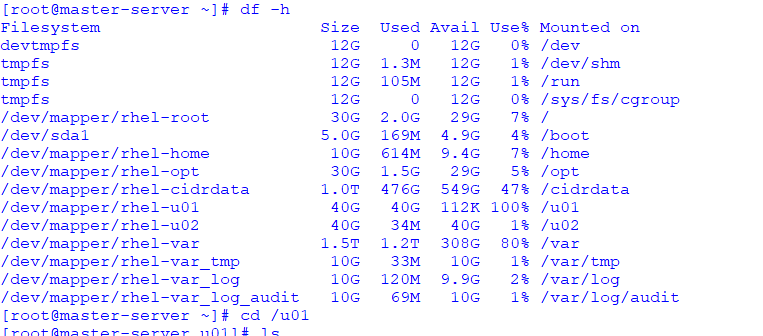 After patching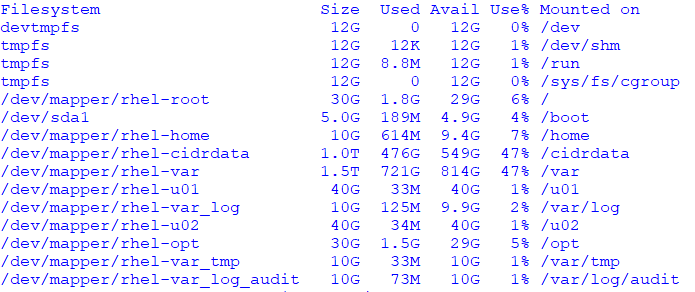 SLAVE’s logOn 8/24cp: cannot stat ‘/var/lib/psql/12/walarchive/00000002.history’: No such file or directorycp: cannot stat ‘/var/lib/psql/12/walarchive/000000010000028C0000006A’: No such file or directory2021-08-24 00:01:47.970 EDT    38812 00000 61246f2b.979c: LOG:  started streaming WAL from primary at 28C/6A000000 on timeline 12021-08-24 00:01:47.970 EDT    38812 XX000 61246f2b.979c: FATAL:  could not receive data from WAL stream: ERROR:  requested WAL segment 000000010000028C0000006A has already been removedcp: cannot stat ‘/var/lib/psql/12/walarchive/00000002.history’: No such file or directorycp: cannot stat ‘/var/lib/psql/12/walarchive/000000010000028C0000006A’: No such file or directory2021-08-24 00:01:52.972 EDT    38832 00000 61246f30.97b0: LOG:  started streaming WAL from primary at 28C/6A000000 on timeline 12021-08-24 00:01:52.972 EDT    38832 XX000 61246f30.97b0: FATAL:  could not receive data from WAL stream: ERROR:  requested WAL segment 000000010000028C0000006A has already been removedcp: cannot stat ‘/var/lib/psql/12/walarchive/00000002.history’: No such file or directorycp: cannot stat ‘/var/lib/psql/12/walarchive/000000010000028C0000006A’: No such file or directory2021-08-24 00:01:57.978 EDT    38839 00000 61246f35.97b7: LOG:  started streaming WAL from primary at 28C/6A000000 on timeline8/25/20212021-08-25 00:00:00.232 EDT    1501 53100 60afdb07.5dd: LOG:  could not open file "current_logfiles.tmp": No space left on devicecp: cannot stat ‘/var/lib/psql/12/walarchive/000000010000028C0000006A’: No such file or directory2021-08-25 00:00:02.228 EDT    44934 00000 6125c042.af86: LOG:  started streaming WAL from primary at 28C/6A000000 on timeline 12021-08-25 00:00:02.228 EDT    44934 XX000 6125c042.af86: FATAL:  could not receive data from WAL stream: ERROR:  requested WAL segment 000000010000028C0000006A has already been removedcp: cannot stat ‘/var/lib/psql/12/walarchive/00000002.history’: No such file or directorycp: cannot stat ‘/var/lib/psql/12/walarchive/000000010000028C0000006A’: No such file or directory2021-08-25 00:00:07.228 EDT    44960 00000 6125c047.afa0: LOG:  started streaming WAL from primary at 28C/6A000000 on timeline 12021-08-25 00:00:07.228 EDT    44960 XX000 6125c047.afa0: FATAL:  could not receive data from WAL stream: ERROR:  requested WAL segment 000000010000028C0000006A has already been removedcp: cannot stat ‘/var/lib/psql/12/walarchive/00000002.history’: No such file or directorycp: cannot stat ‘/var/lib/psql/12/walarchive/000000010000028C0000006A’: No such file or directory2021-08-25 00:00:12.233 EDT    44967 00000 6125c04c.afa7: LOG:  started streaming WAL from primary at 28C/6A000000 on timeline 1..2021-08-25 21:55:54.321 EDT    20008 00000 6126f4aa.4e28: LOG:  started streaming WAL from primary at 28C/6A000000 on timeline 12021-08-25 21:55:54.321 EDT    20008 XX000 6126f4aa.4e28: FATAL:  could not receive data from WAL stream: ERROR:  requested WAL segment 000000010000028C0000006A has already been removedcp: cannot stat ‘/var/lib/psql/12/walarchive/00000002.history’: No such file or directorycp: cannot stat ‘/var/lib/psql/12/walarchive/000000010000028C0000006A’: No such file or directory2021-08-25 21:55:59.293 EDT    20031 00000 6126f4af.4e3f: LOG:  started streaming WAL from primary at 28C/6A000000 on timeline 1Today log:2021-08-26 00:00:00.065 EDT    48486 53100 61269d9a.bd66: LOG:  could not open file "current_logfiles.tmp": No space left on devicecp: cannot stat ‘/var/lib/psql/12/walarchive/000000010000028C0000006A’: No such file or directory2021-08-26 00:00:02.064 EDT    39105 00000 612711c2.98c1: LOG:  started streaming WAL from primary at 28C/6A000000 on timeline 12021-08-26 00:00:02.064 EDT    39105 XX000 612711c2.98c1: FATAL:  could not receive data from WAL stream: ERROR:  requested WAL segment 000000010000028C0000006A has already been removed..2021-08-26 00:00:57.122 EDT    39269 XX000 612711f9.9965: FATAL:  could not receive data from WAL stream: ERROR:  requested WAL segment 000000010000028C0000006A has already been removedcp: cannot stat ‘/var/lib/psql/12/walarchive/00000002.history’: No such file or directorycp: cannot stat ‘/var/lib/psql/12/walarchive/000000010000028C0000006A’: No such file or directory2021-08-26 00:01:02.132 EDT    39291 00000 612711fe.997b: LOG:  started streaming WAL from primary at 28C/6A000000 on timeline 12021-08-26 00:01:02.132 EDT    39291 XX000 612711fe.997b: FATAL:  could not receive data from WAL stream: ERROR:  requested WAL segment 000000010000028C0000006A has already been removedcp: cannot stat ‘/var/lib/psql/12/walarchive/00000002.history’: No such file or directorycp: cannot stat ‘/var/lib/psql/12/walarchive/000000010000028C0000006A’: No such file or directory2021-08-26 00:01:07.135 EDT    39299 00000 61271203.9983: LOG:  started streaming WAL from primary at 28C/6A000000 on timeline 12021-08-26 00:01:07.135 EDT    39299 XX000 61271203.9983: FATAL:  could not receive data from WAL stream: ERROR:  requested WAL segment 000000010000028C0000006A has already been removedcp: cannot stat ‘/var/lib/psql/12/walarchive/00000002.history’: No such file or directorycp: cannot stat ‘/var/lib/psql/12/walarchive/000000010000028C0000006A’: No such file or directory2021-08-26 00:01:12.139 EDT    39306 00000 61271208.998a: LOG:  started streaming WAL from primary at 28C/6A000000 on timeline 12021-08-26 00:01:12.140 EDT    39306 XX000 61271208.998a: FATAL:  could not receive data from WAL stream: ERROR:  requested WAL segment 000000010000028C0000006A has already been removedcp: cannot stat ‘/var/lib/psql/12/walarchive/00000002.history’: No such file or directorycp: cannot stat ‘/var/lib/psql/12/walarchive/000000010000028C0000006A’: No such file or directory2021-08-26 00:01:17.151 EDT    39330 00000 6127120d.99a2: LOG:  started streaming WAL from primary at 28C/6A000000 on timeline 12021-08-26 00:01:17.152 EDT    39330 XX000 6127120d.99a2: FATAL:  could not receive data from WAL stream: ERROR:  requested WAL segment 000000010000028C0000006A has2021-08-26 09:32:32.233 EDT    48483 00000 61269d9a.bd63: LOG:  database system is shut downAfter patching and reboot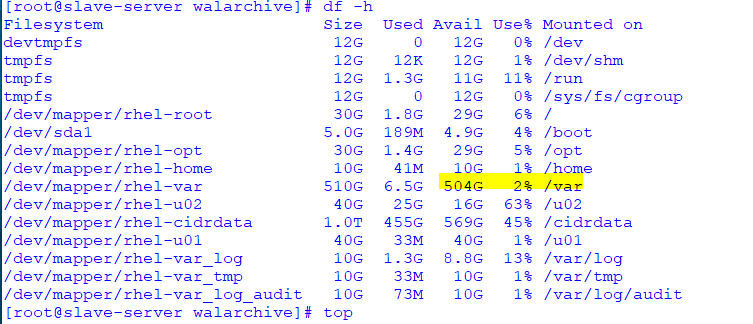 This morning full again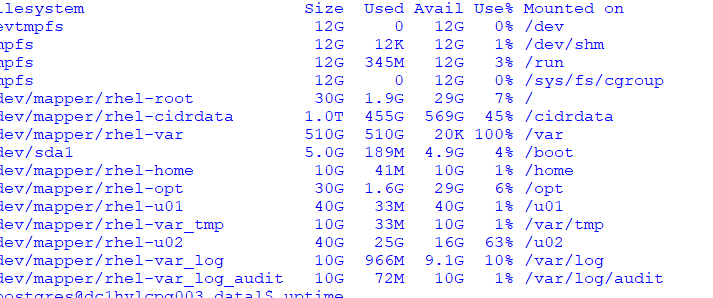 [postgres@slave-server data]$ vi postgresql.auto.conf# Do not edit this file manually!# It will be overwritten by the ALTER SYSTEM command.listen_addresses = '*'primary_conninfo = 'user=replicauser passfile=''/home/postgres/.pgpass'' host=master_server port=5432 sslmode=prefer sslcompression=0 gssencmode=prefer krbsrvname=postgres target_session_attrs=any'recovery_target_timeline=latestpromote_trigger_file='/tmp/failover_5432.trigger'~# These settings are ignored on a standby server.synchronous_standby_names = '*'archive_mode = on               # enables archiving; off, on, or always                                # (change requires restart)# archive_command = '/usr/pgsql-12/bin/syncwal.sh %p %f'                # command to use to archive a logfile segment